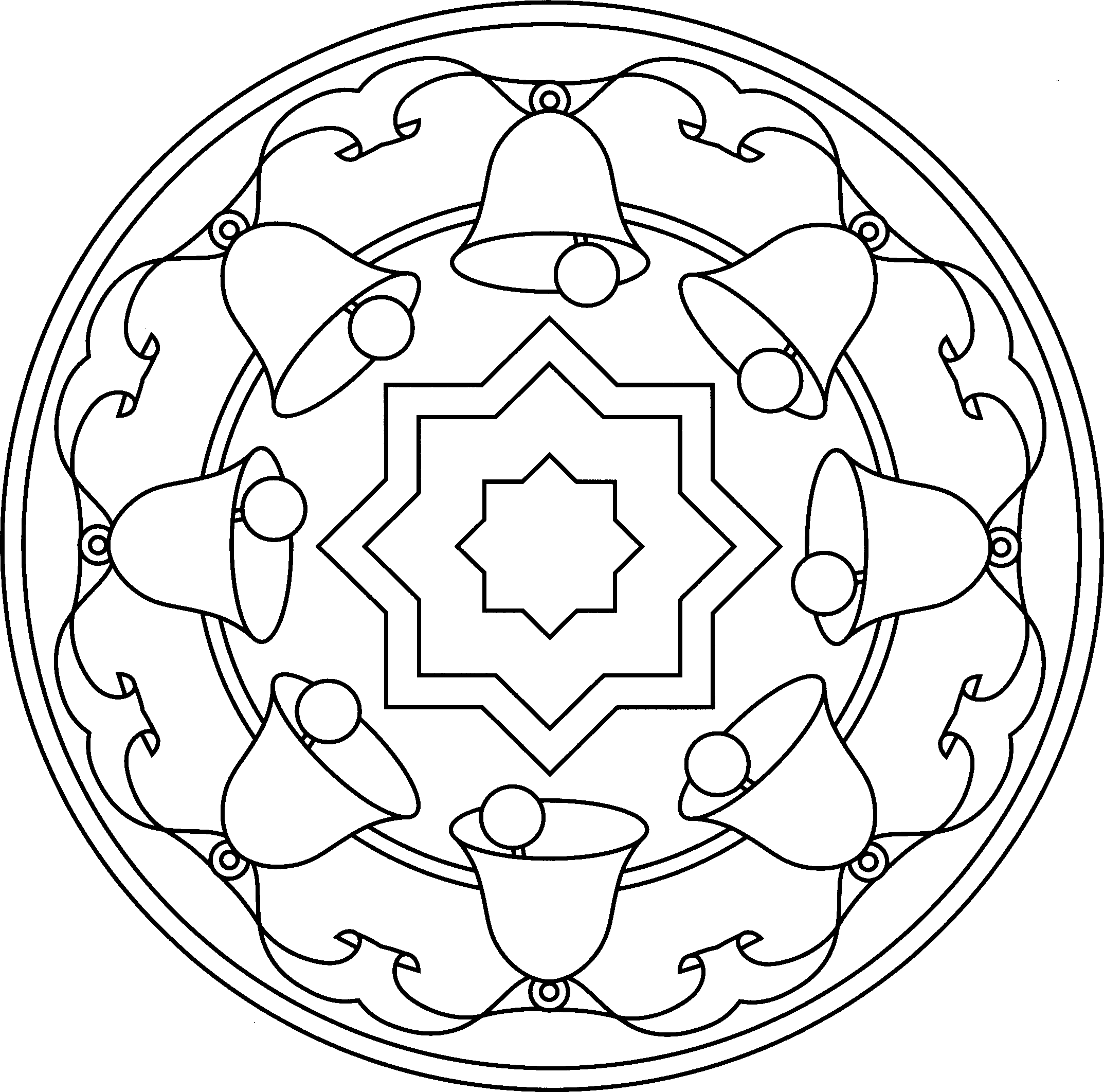 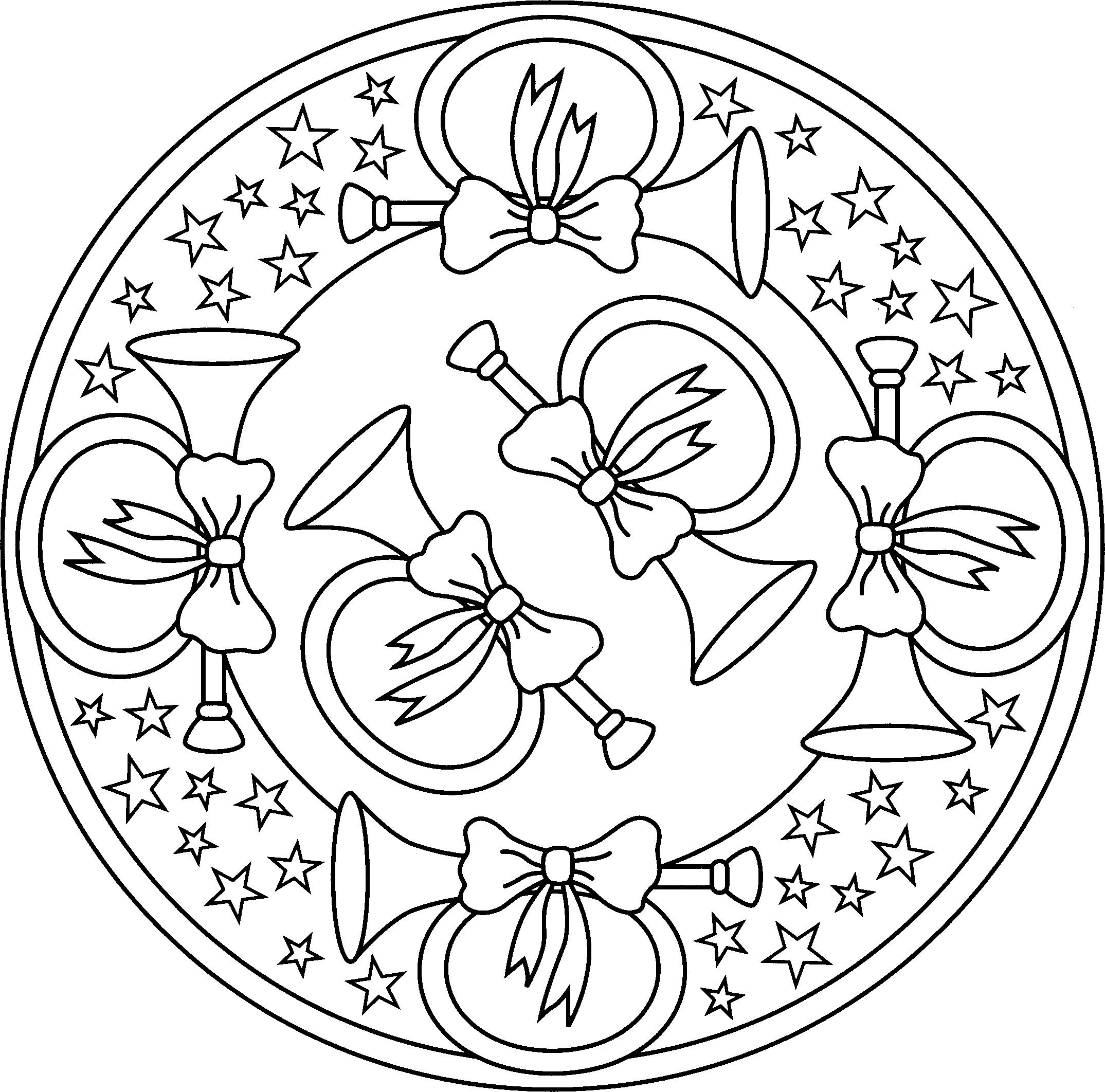 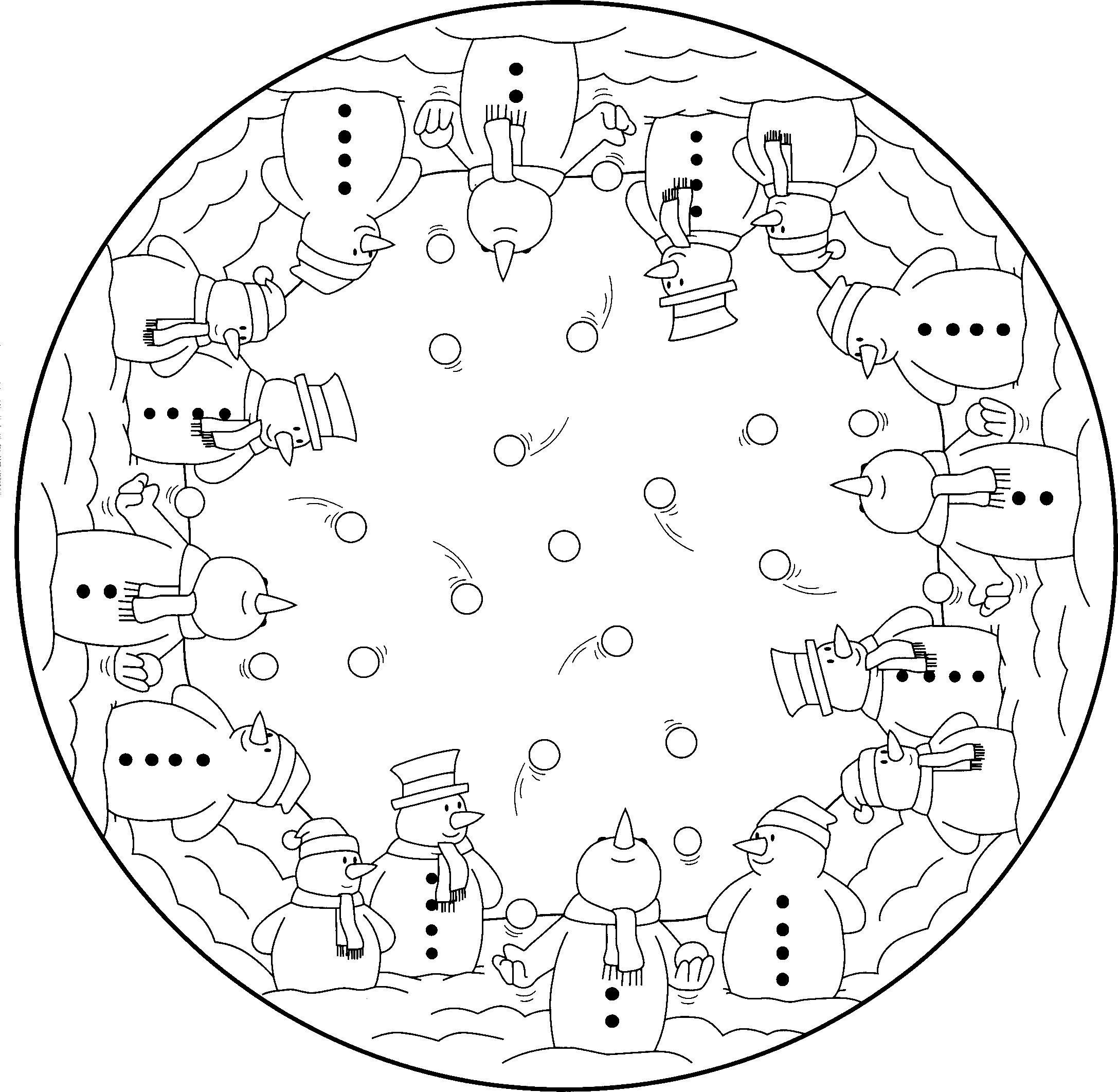 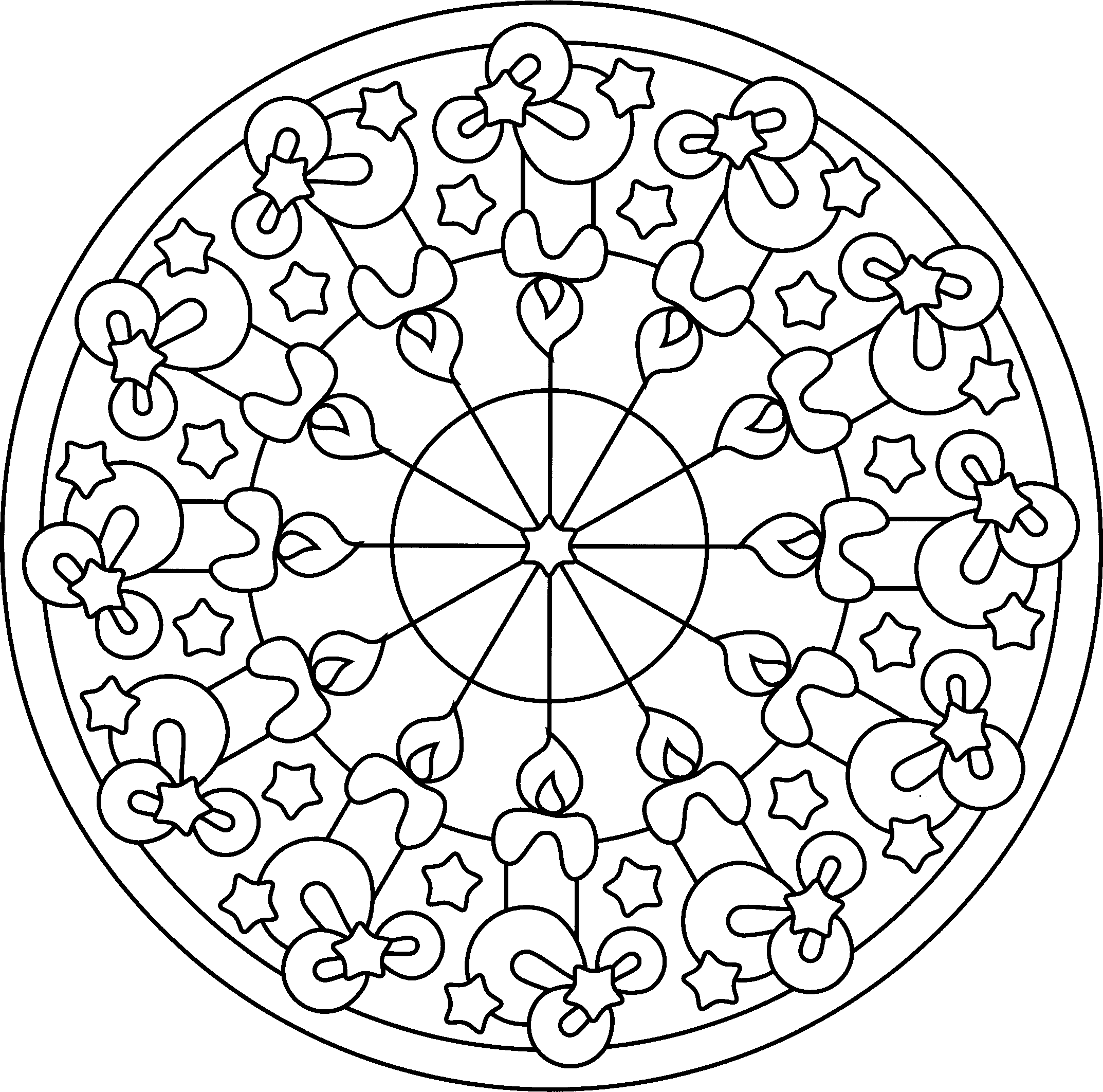 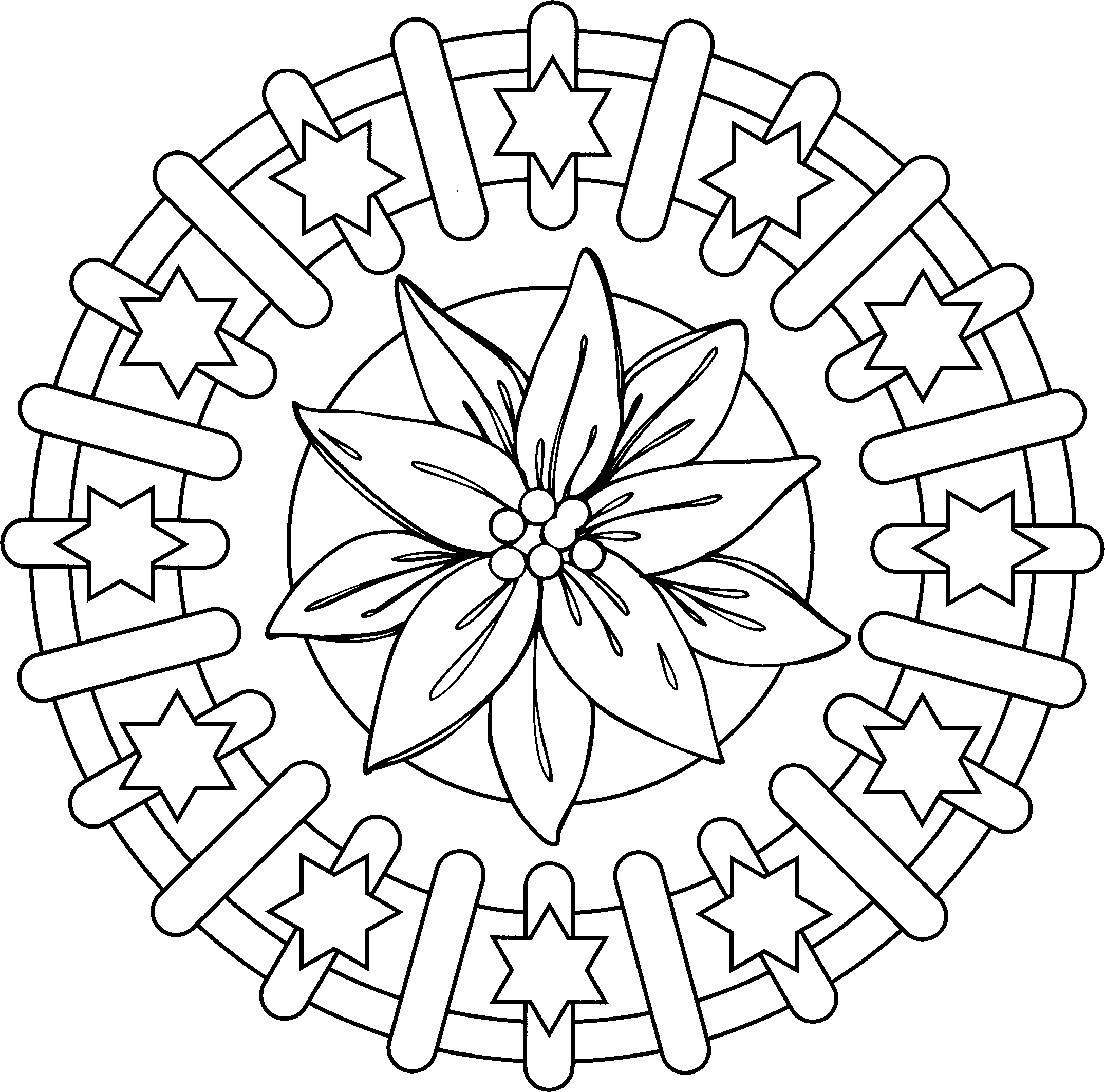 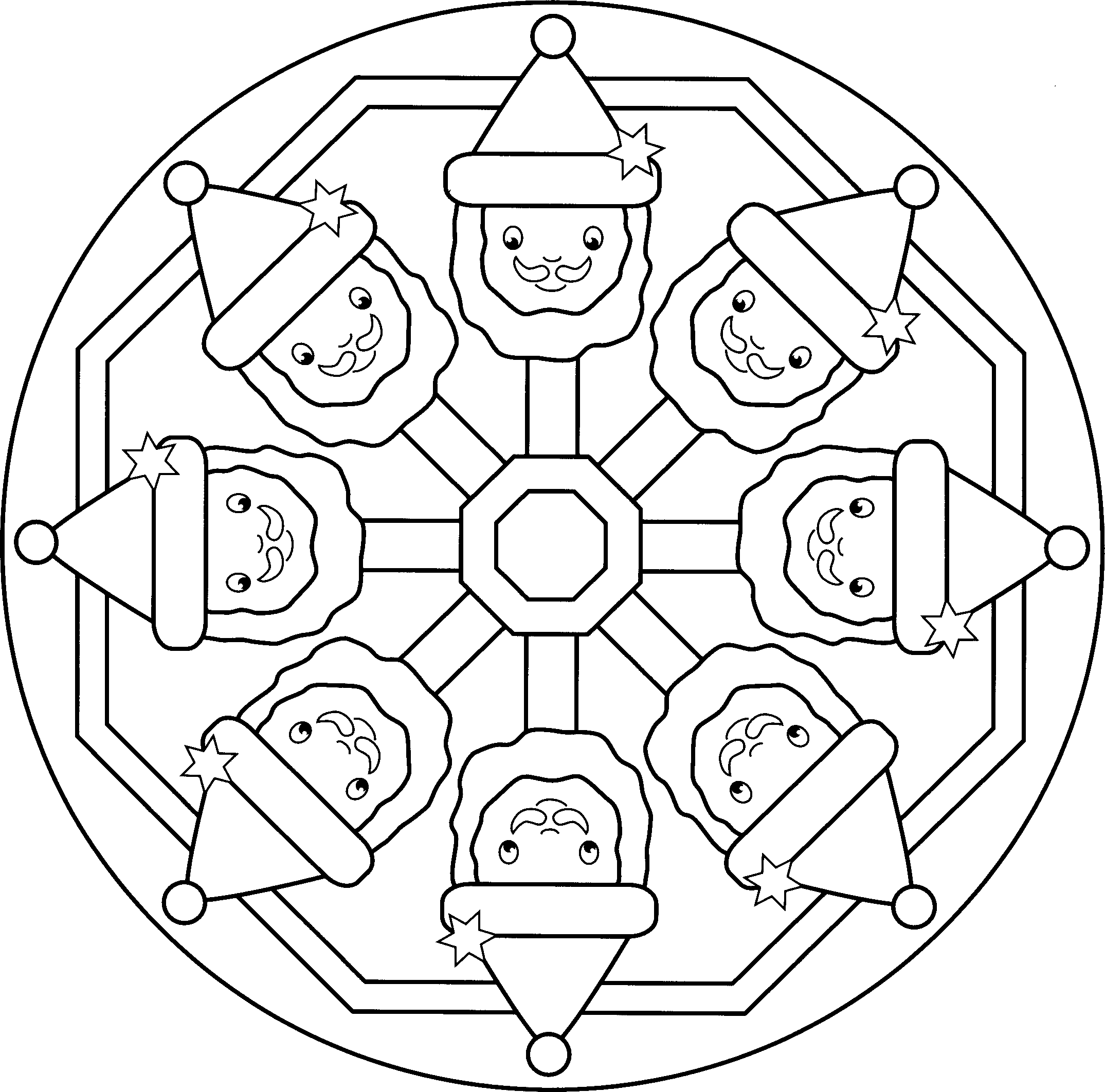 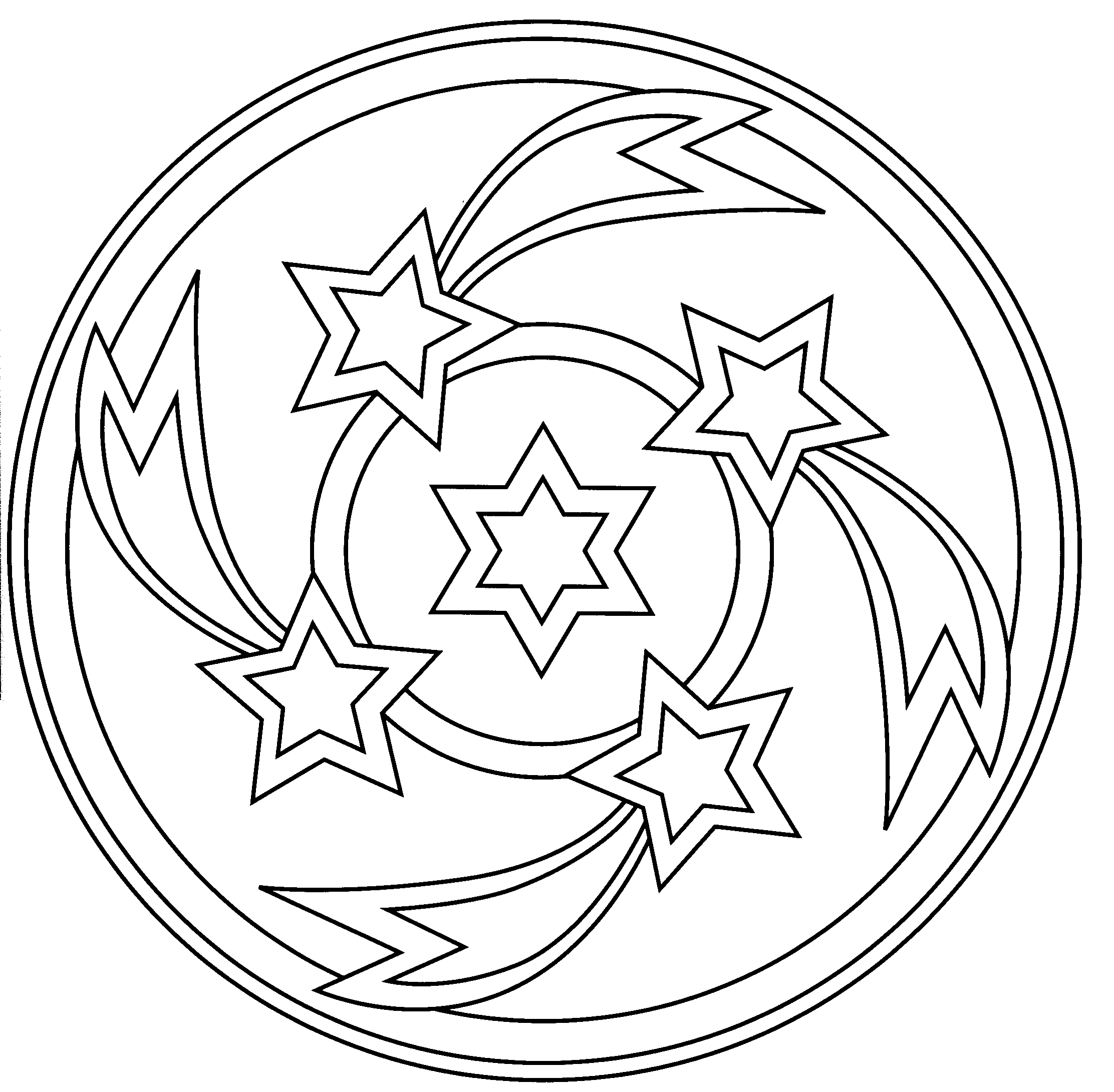 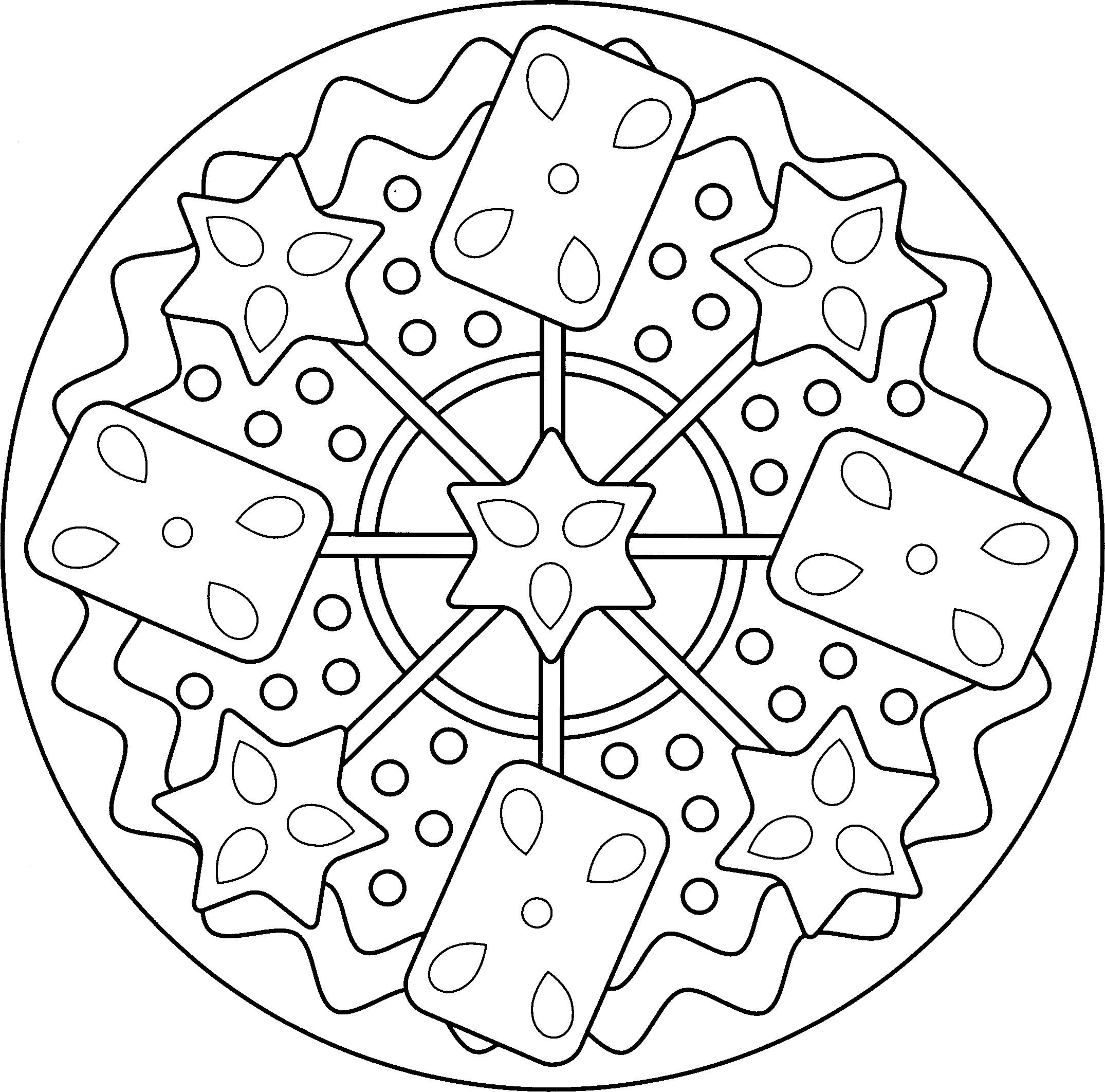 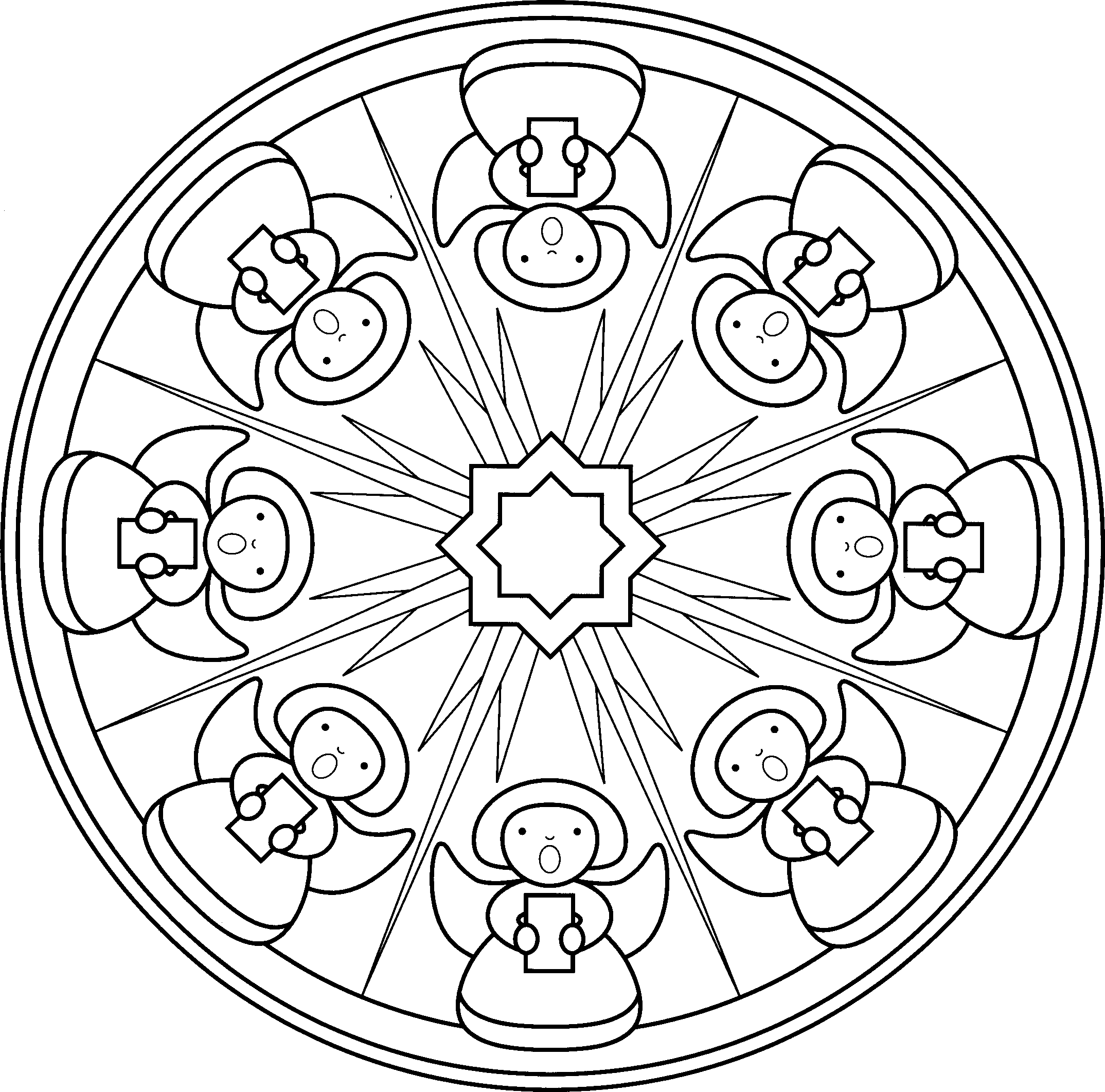 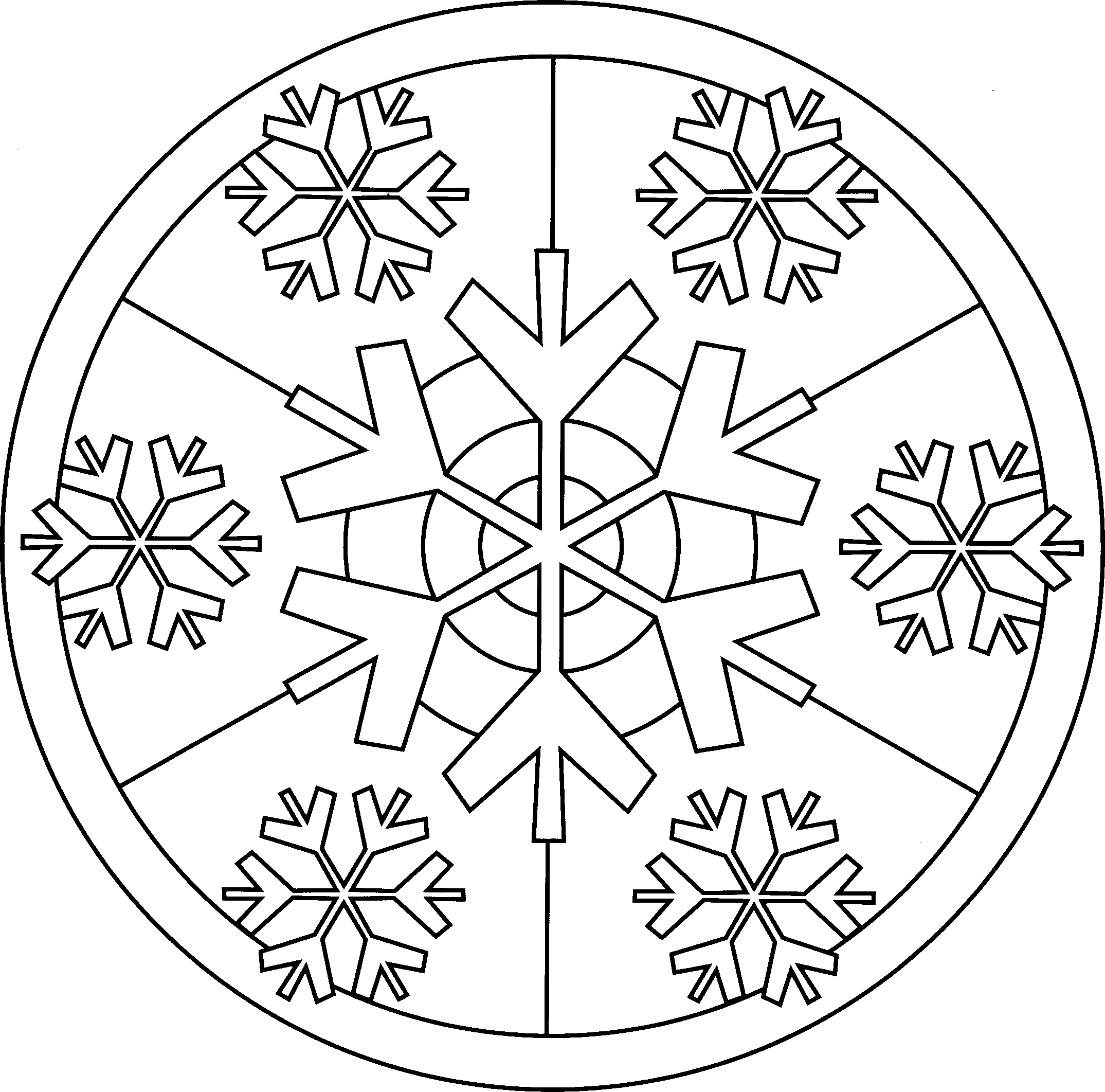 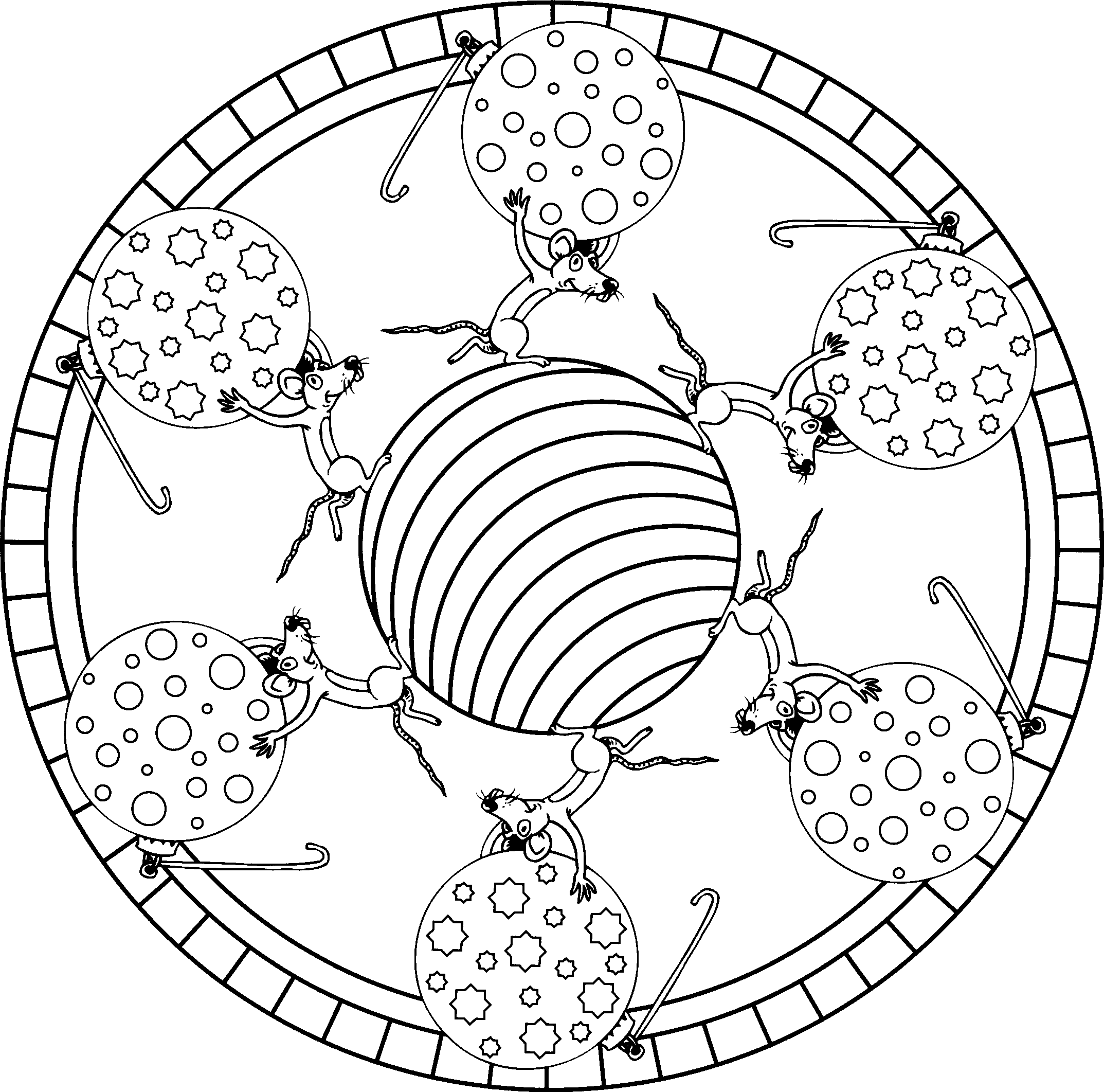 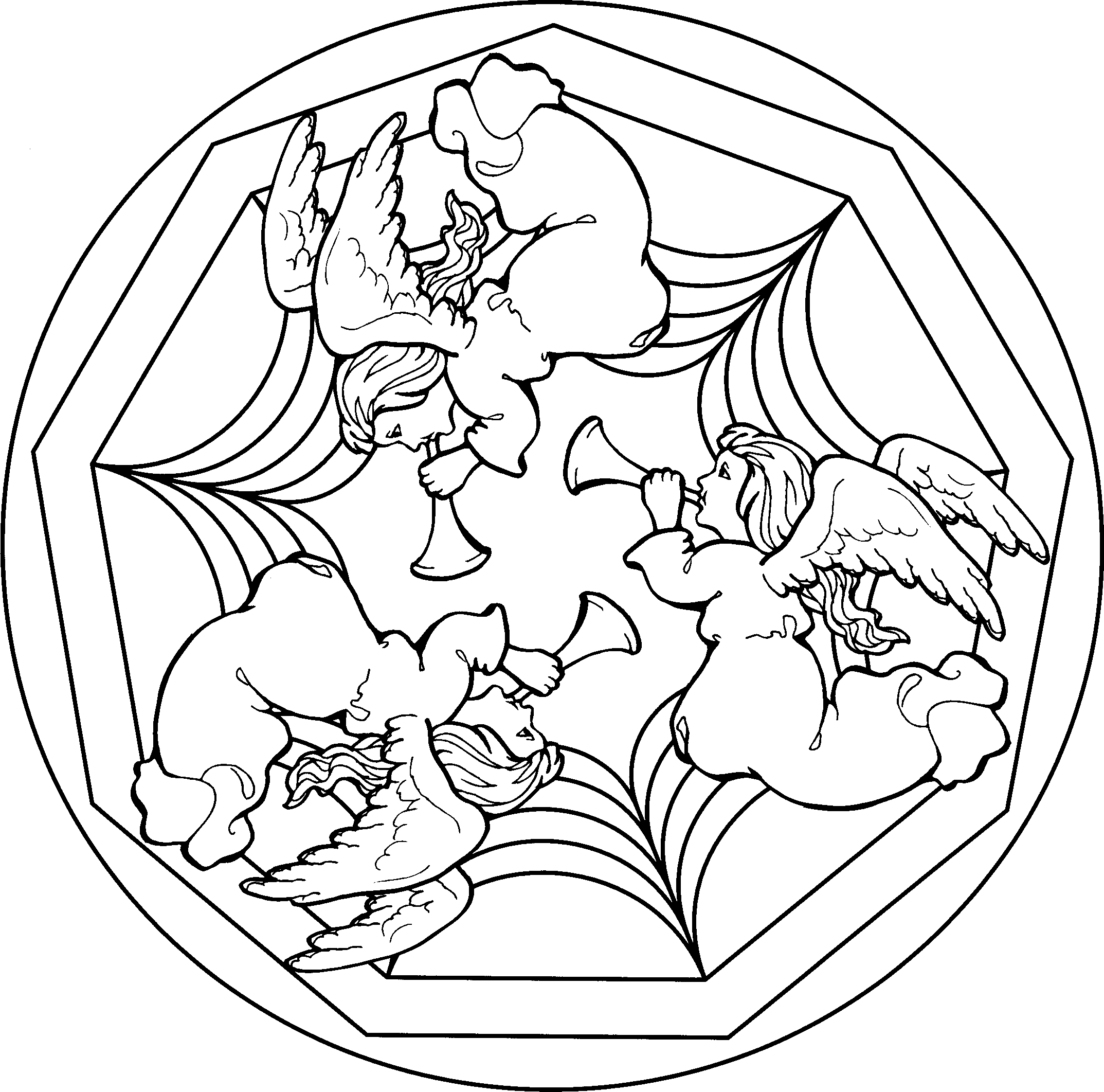 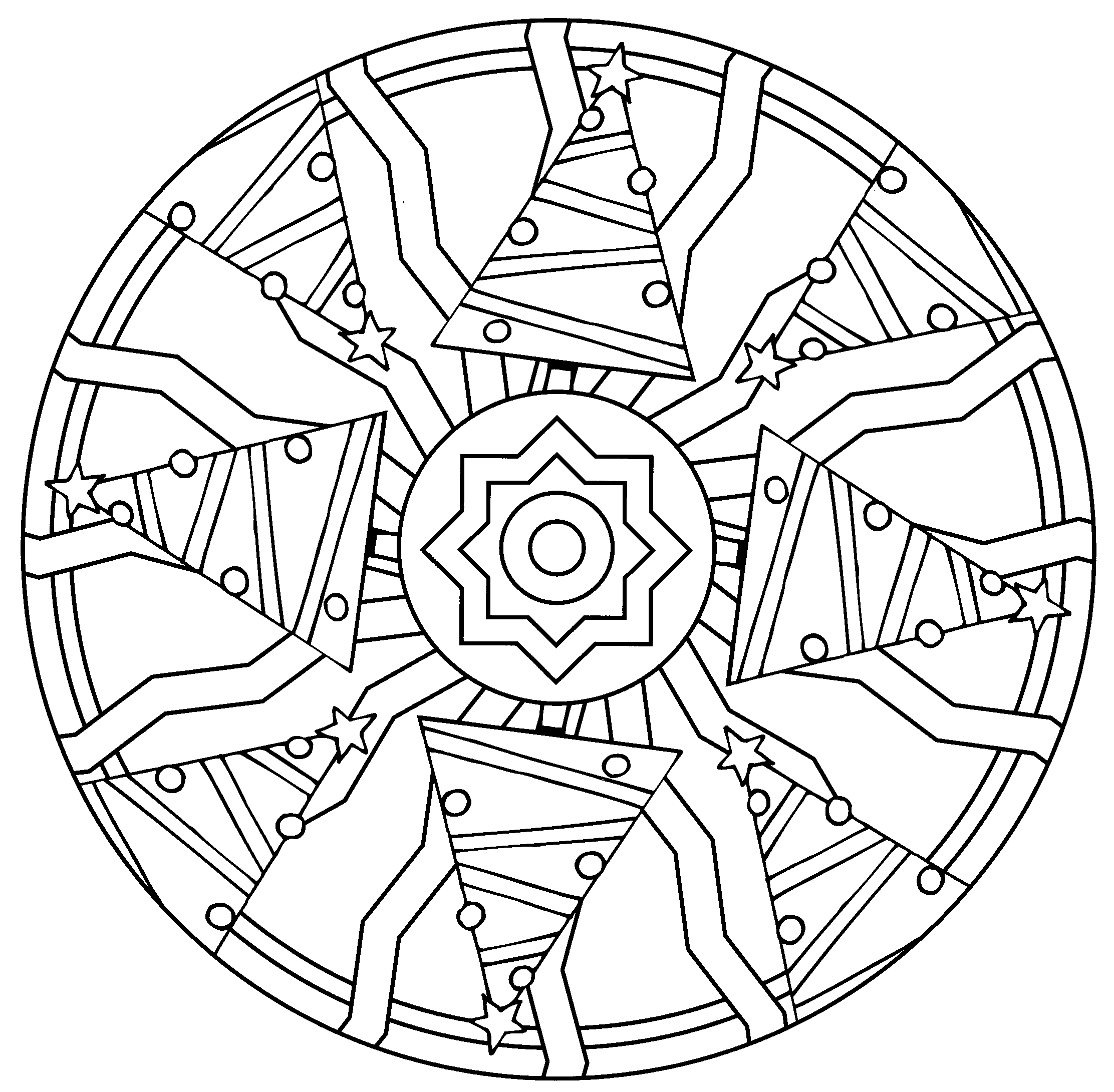 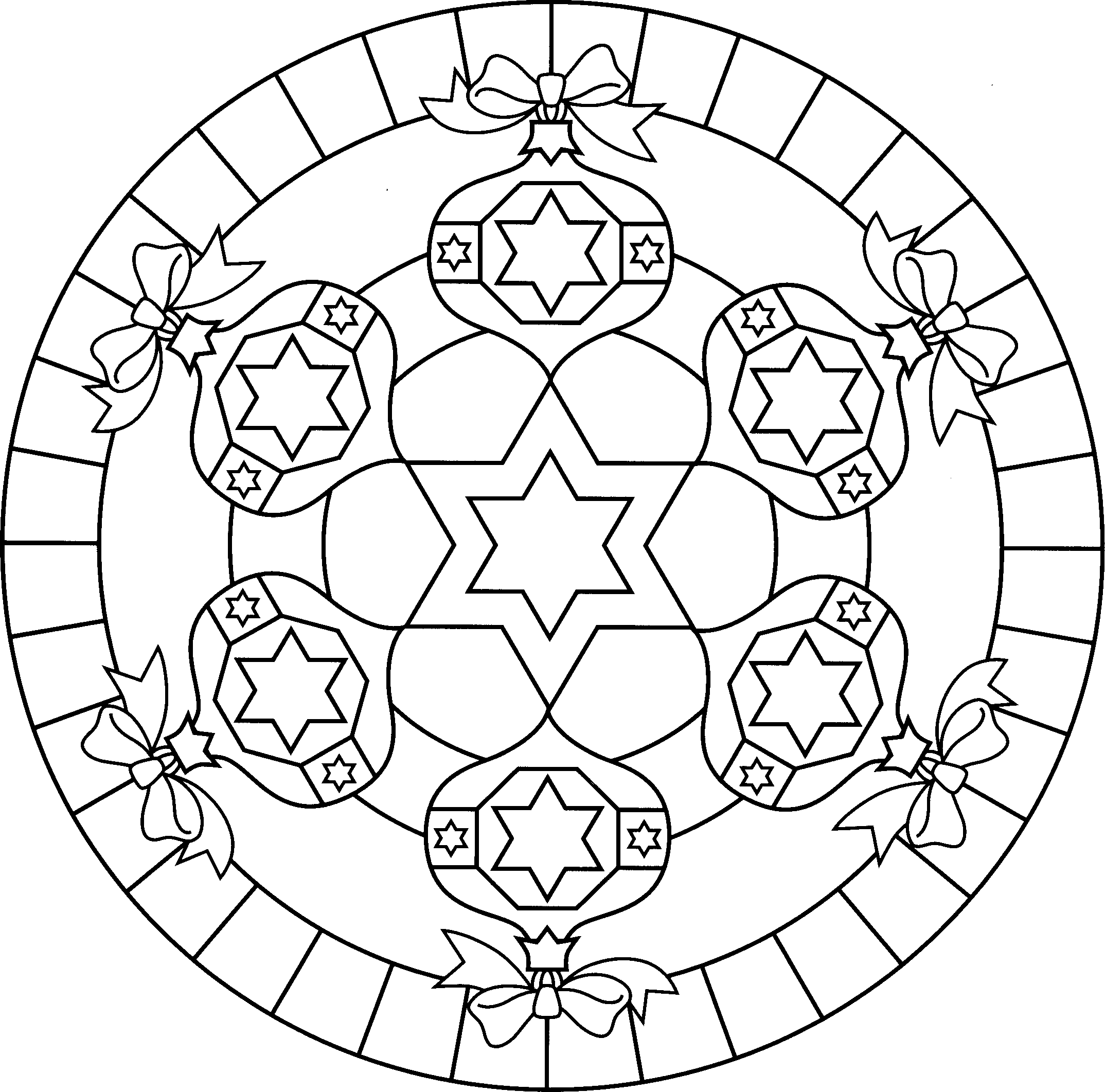 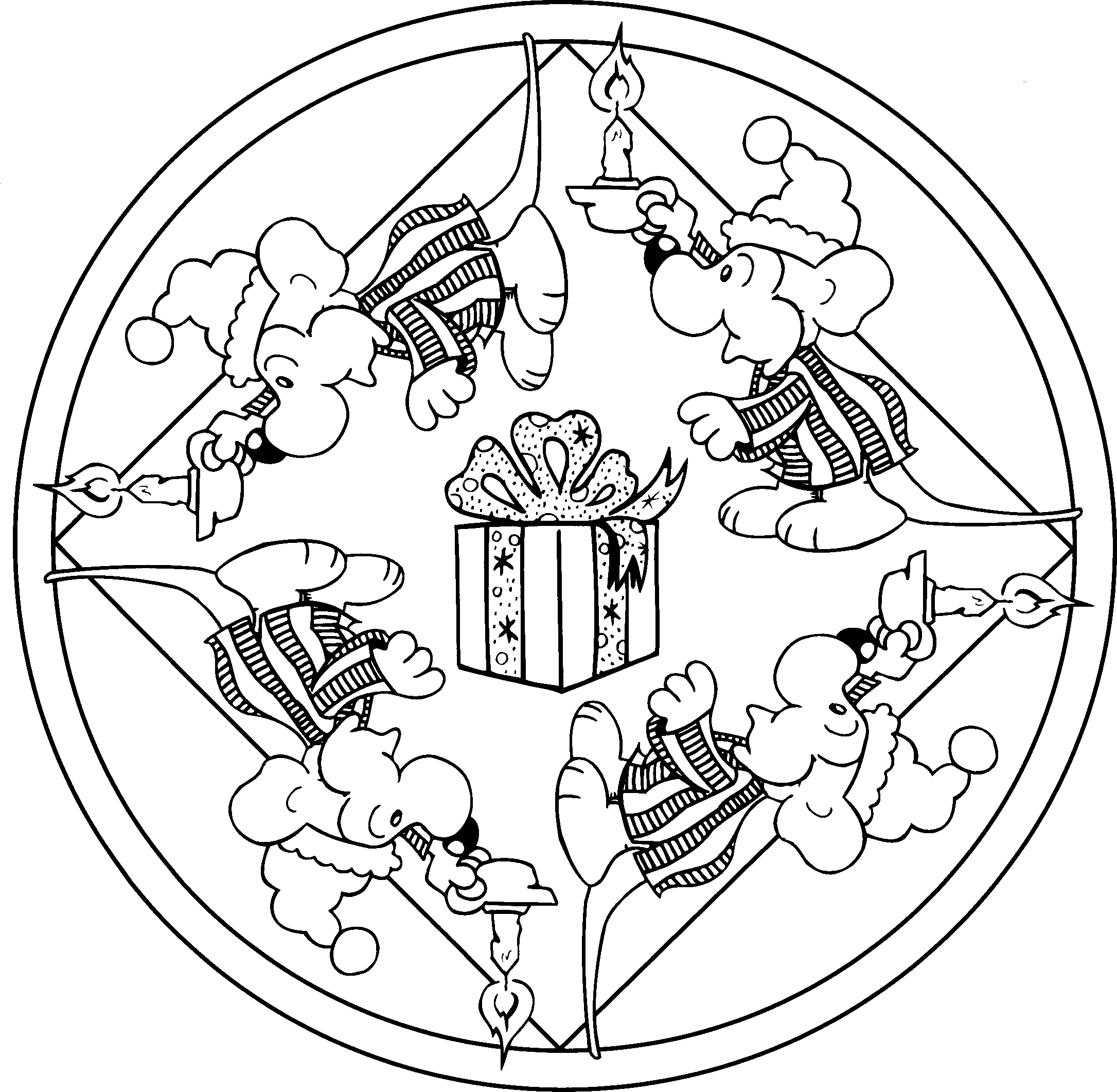 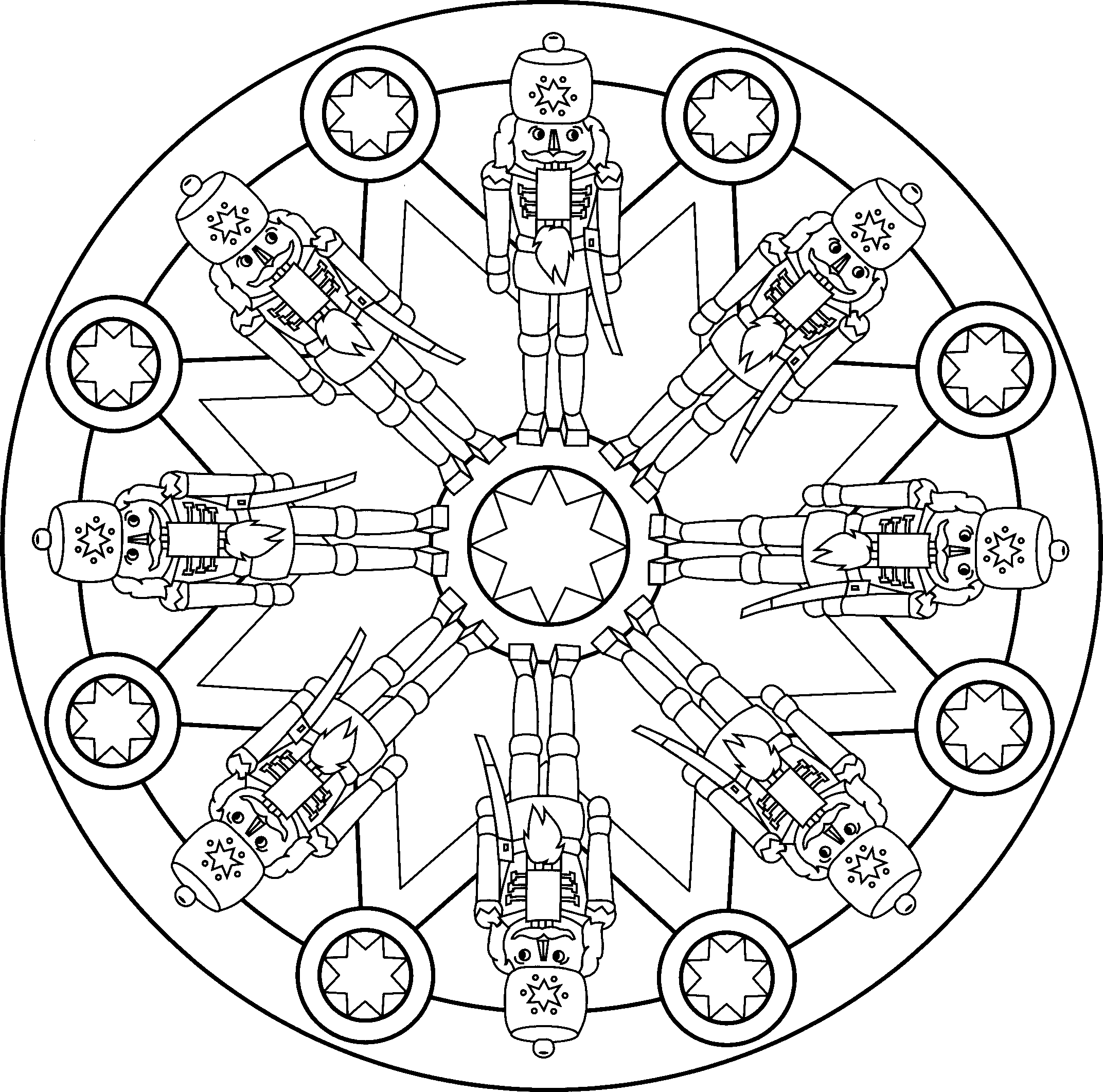 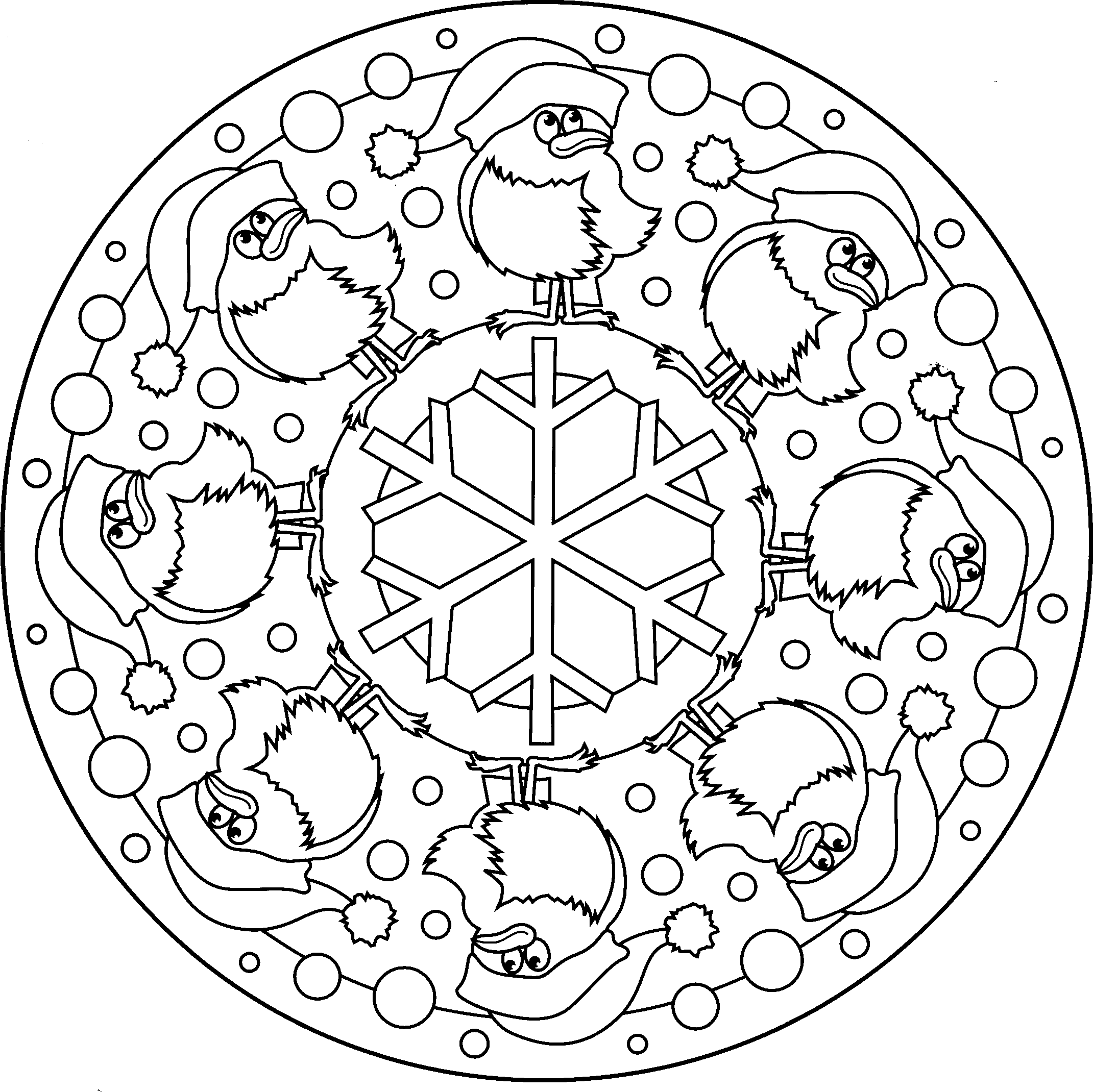 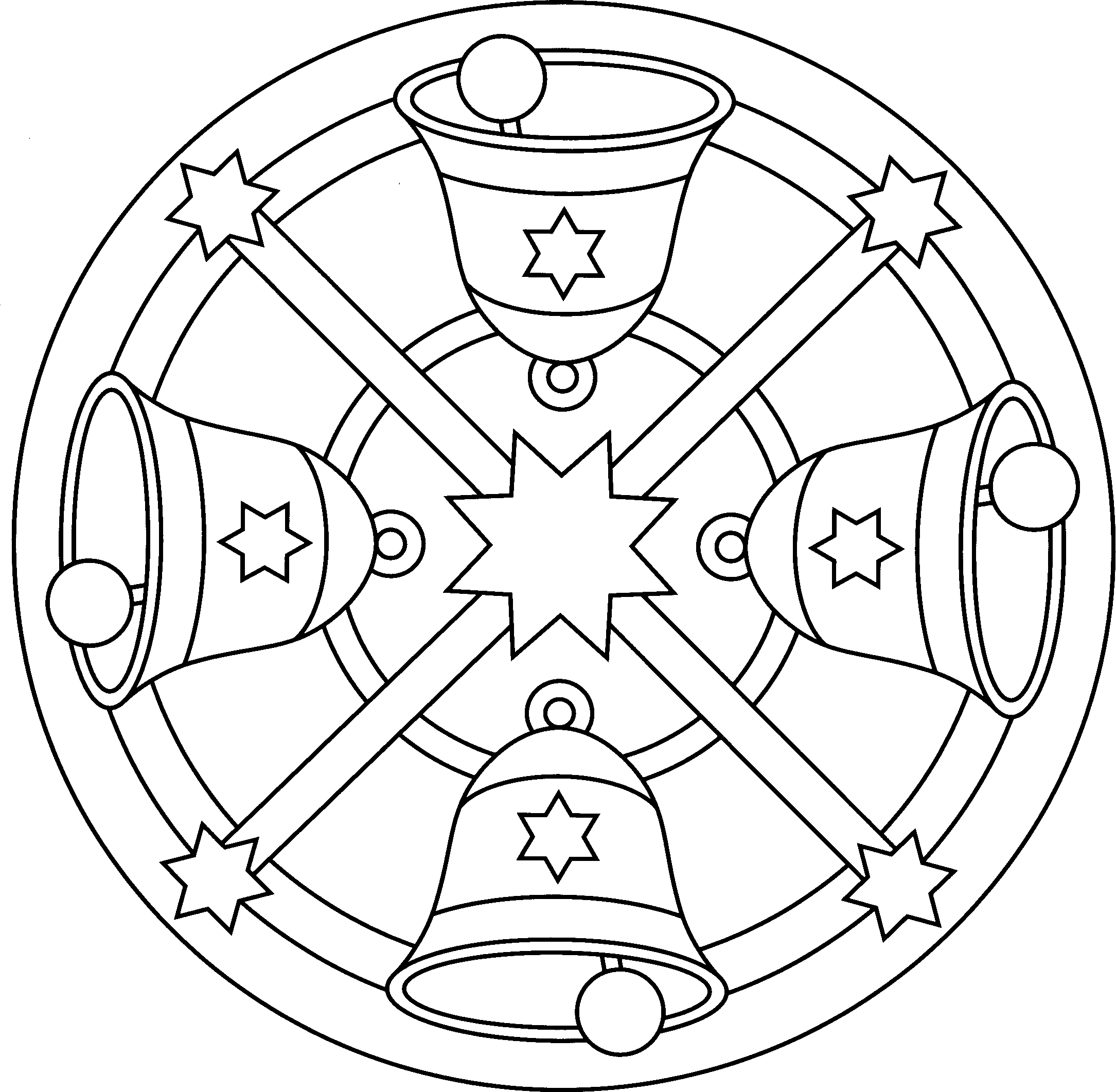 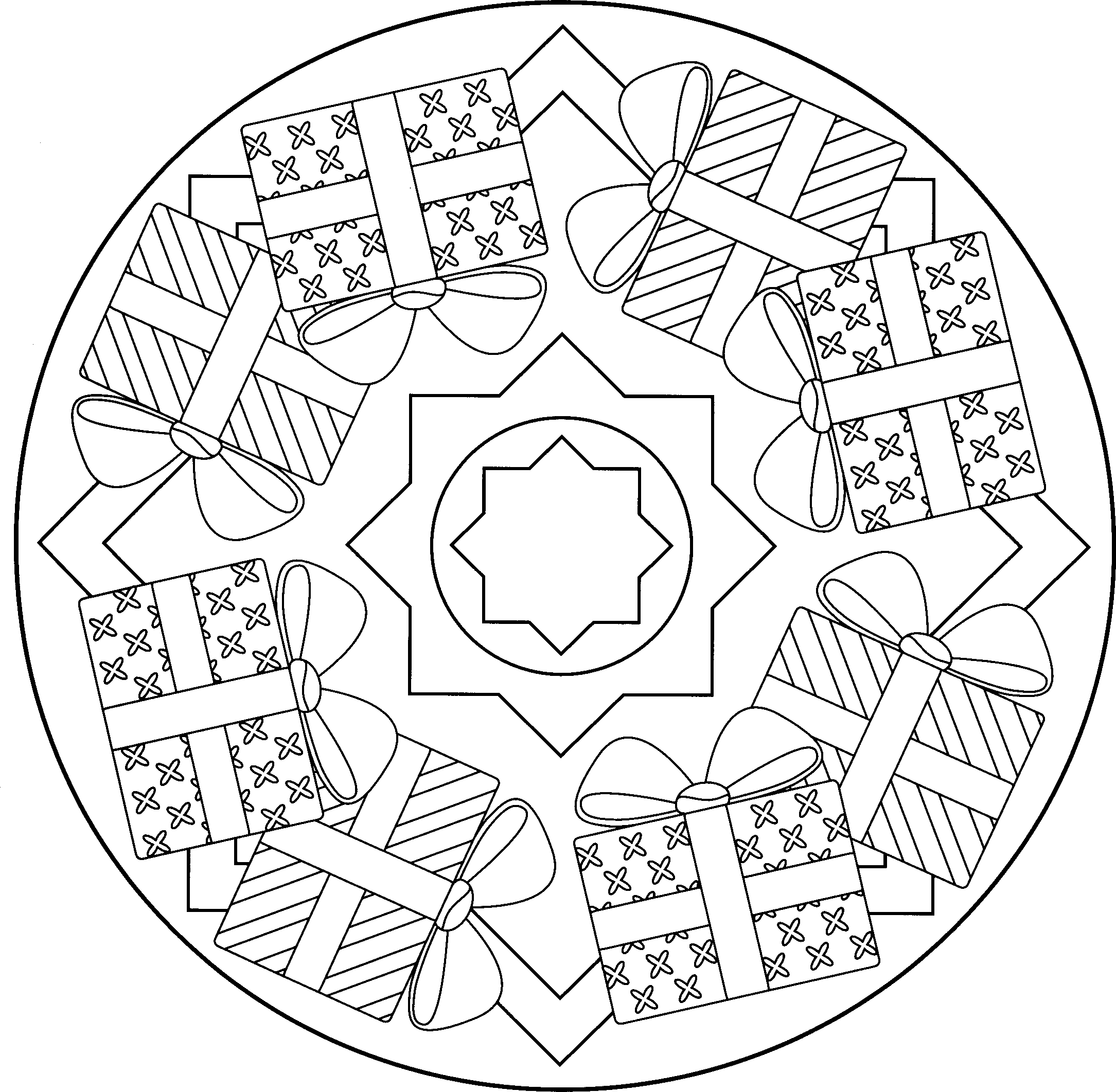 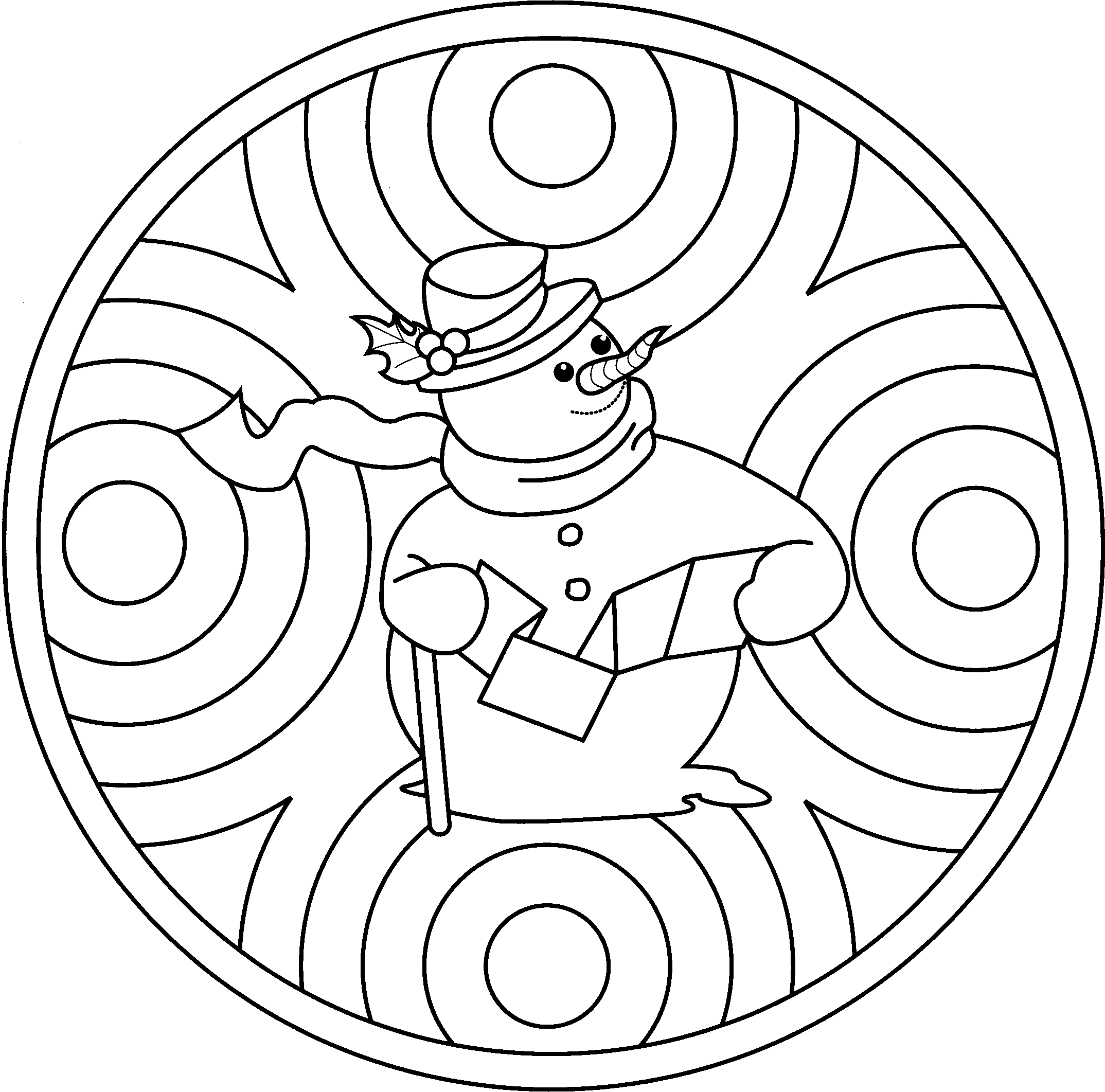 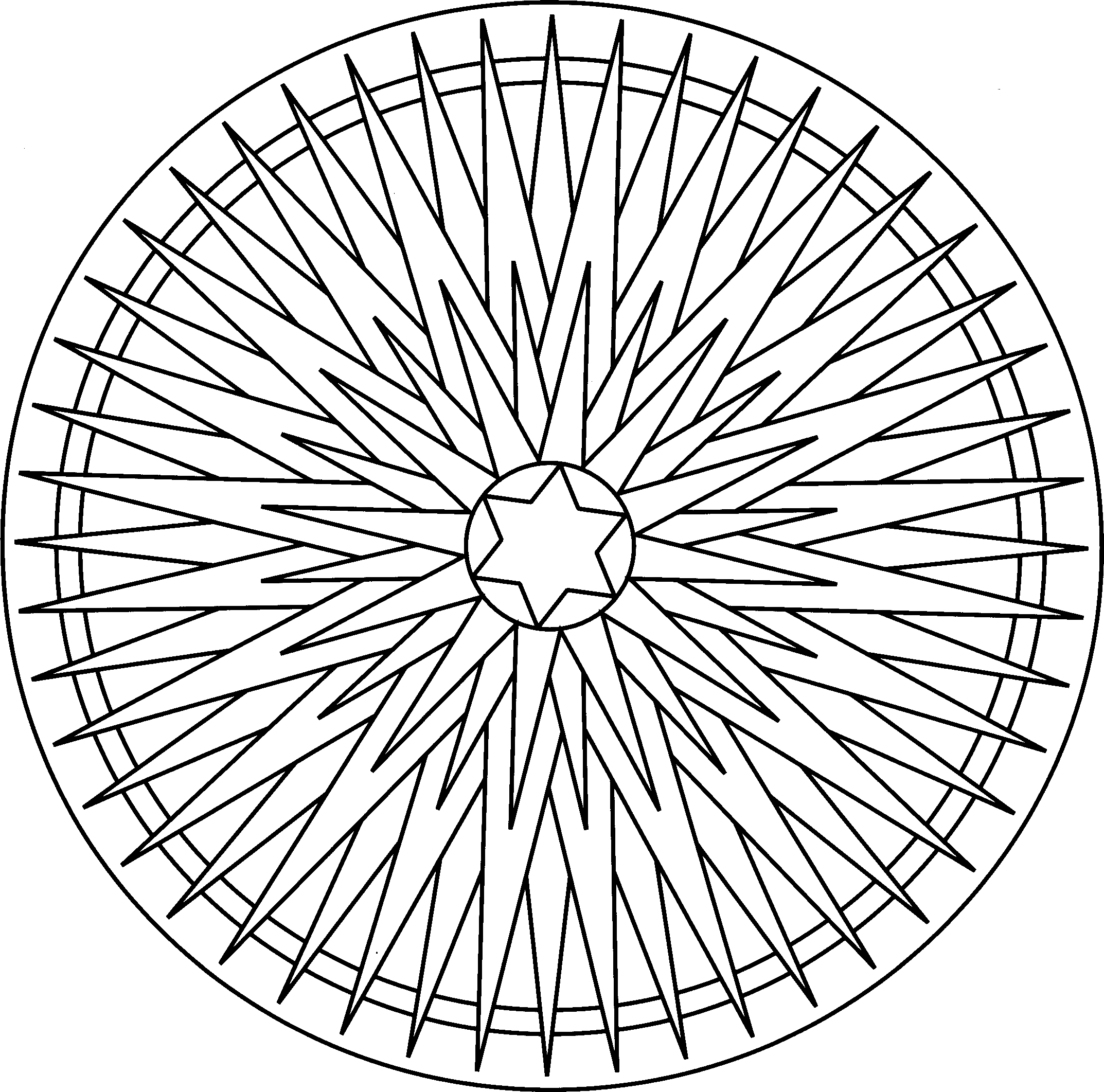 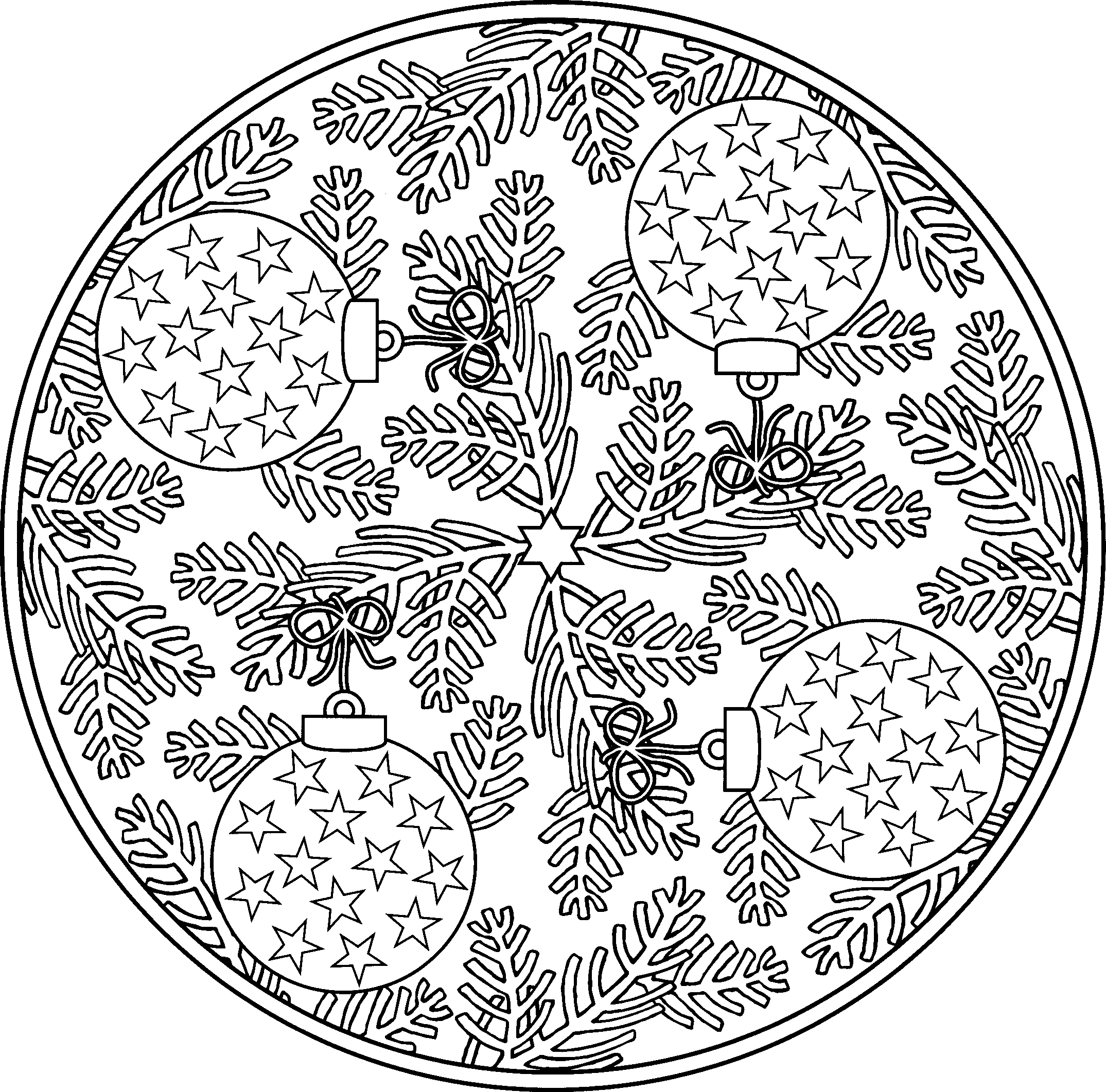 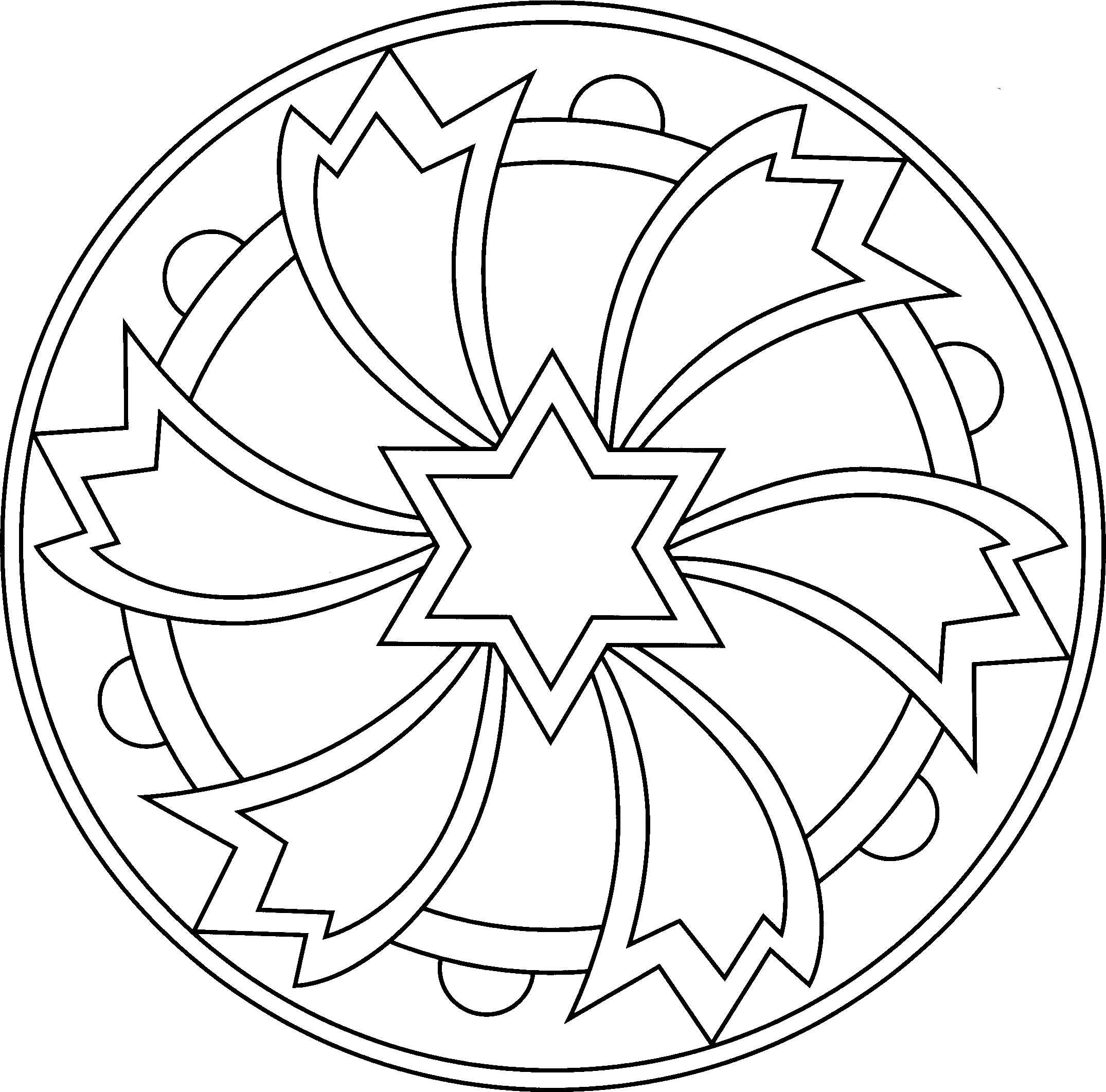 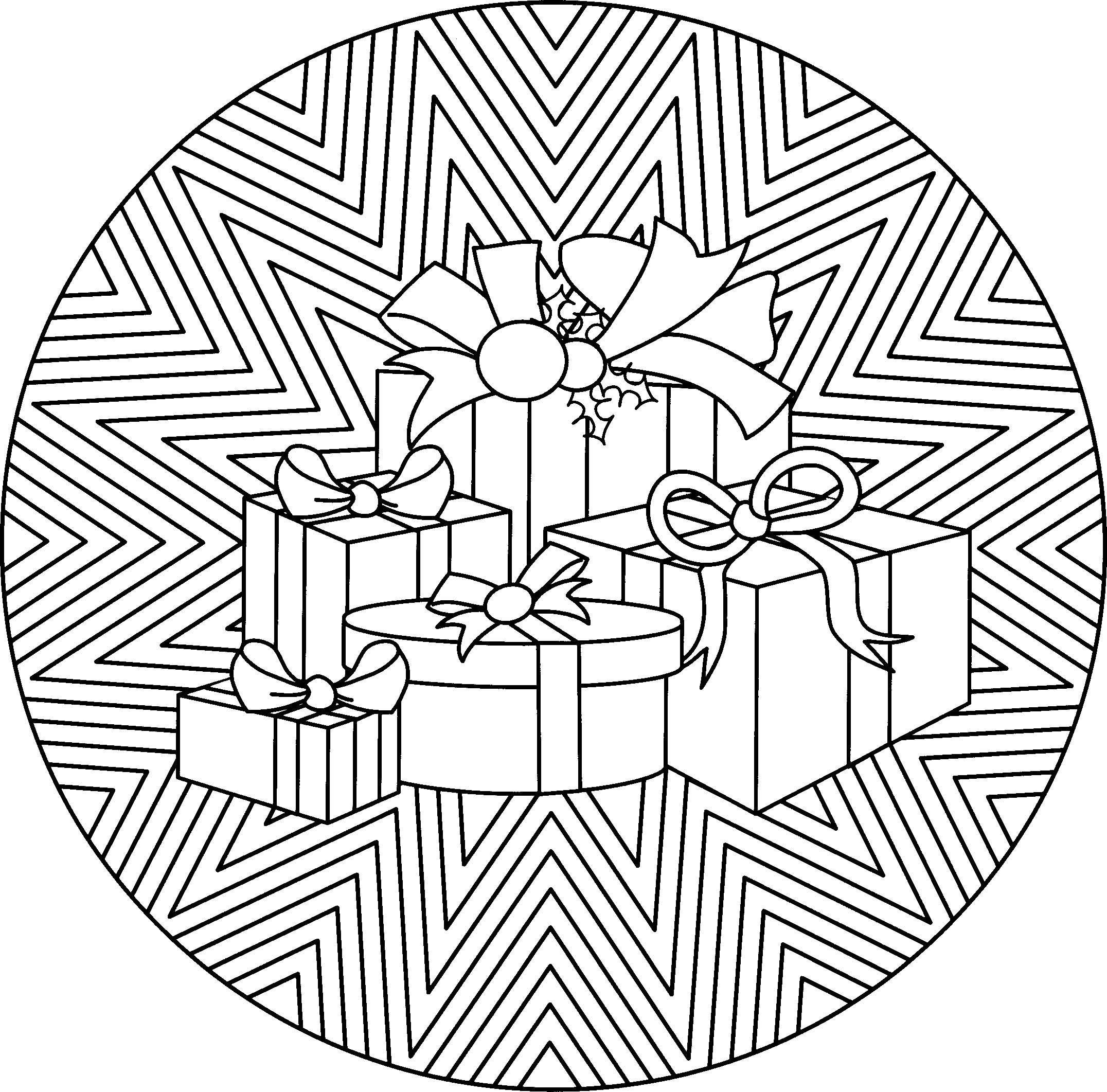 